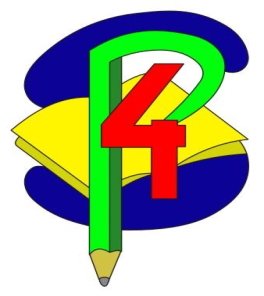 Regulamin szkolnego konkursu historycznego 
dla uczniów klas 6
„Demokracja szlachecka”Organizator KONKURSU: Szkoła Podstawowa nr 4 im. Marii Skłodowskiej – Curie w SkierniewicachCele konkursu:Rozbudzanie i rozwijanie zainteresowań uczniów historią oraz kształtowanie wyobraźni historycznejKształtowanie postawy tolerancji, poszanowania i zrozumienia innych kulturPobudzanie aktywności poznawczej uczniówPrzybliżanie historii Polski, popularyzacja jej największych osiągnięć w tym okresieRozwijanie umiejętności dostrzegania złożoności związków przyczynowo – skutkowychWzbogacanie i doskonalenie form pracy z uczniami zdolnymiADRESACI KONKURSU: uczniowie klas 6 TERMIN KONKURSU: 8 stycznia 2020 roku ZAGADNIENIA KONKURSOWE: Sejm walny i jego organizacja, rodzaje, kompetencje, miejsca obradSejmiki ziemskie i ich organizacja, kompetencje, miejsca obradSzlacheckie prawa (przywileje) i obowiązkiSzlacheckie zajęciaSzlachecki strój narodowyZróżnicowanie stanu szlacheckiegoUchwalenie Aktu konfederacji warszawskiejZawarcie unii lubelskiejNAGRODY W KONKURSIE: Laureaci zostaną nagrodzeni dyplomami i nagrodami rzeczowymiLITERATURA KONKURSOWA: Wczoraj i dziś. Podręcznik do historii dla klasy szóstej szkoły podstawowejhttps://epodreczniki.pl/a/demokracja-szlachecka/D1G77MEZ3Atlas historyczny dowolnego wydawnictwaZapraszamy do wzięcia udziału w konkursie i życzymy sukcesów!